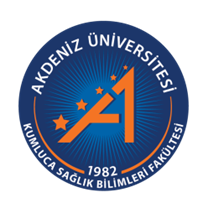 AKDENİZ ÜNİVERSİTESİKumluca Sağlık Bilimleri Fakültesi2022 MALİ YILIBİRİM FAALİYET RAPORUBirim Yöneticisi: Prof. Dr. Selma ÖNCEL  - Dekanİletişim: 0533 764 01 97 - oselma@akdeniz.edu.trDüzenleyenler:  Hamide SONGUR – Şef V.İletişim : 0533 6651985 – hsongur@akdeniz.edu.trRAPOR SUNUŞ YAZISI Fakültemizde her yıl hazırlanan birim faaliyet raporu yöneticiler için bir gözden geçirme olmaktadır. Bir yıllık faaliyet raporunun hazırlanması, üniversitelerin görevleri arasında yer alan eğitim öğretim faaliyetleri, araştırma, projeler  ve toplumsal katkı düzeylerini, gereksinimlerini ele almak; böylece fakültenin güçlü yanlarını, zayıf yönlerini, fırsatlar ve tehditlerini ortaya çıkarmak ve çözüm önerilerini belirlemek gelecek için plan yapmayı kolaylaştırmaktadır.  Rapor hazırlarken yapılan tüm faaliyetlerin olanakların değerlendirilmesi çok yararlı olmaktadır. Bu rapor dekan yardımcıları, bölüm başkanları, kalite birim sorumluları, fakülte sekreteri ve idari mali işlerden sorumlu personel ile birlikte işbirliği içinde kontrollü bir şekilde hazırlanmaktadır.Bu kapsamda birim faaliyet raporlarının biz yöneticilerin gelecek için strateji planlarını oluşturmalarında, olası sorunların belirlenmesinde, çözüm önerilerinin geliştirilmesinde yol gösterici olacağı inancındayım. Tüm bunlar göz önüne alınarak 2022 yılı birim faaliyet raporu hazırlanmıştır. Birim YöneticiProf. Dr. Selma ÖNCEL  Dekan GENEL BİLGİLER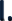 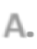 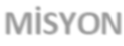 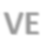 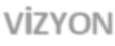 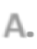 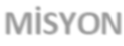 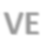 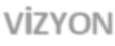 MİSYONBirey, aile ve toplumun sağlığını koruma, geliştirme ve iyileştirmede bilimsel ve teknolojik gelişmeler kapsamında kişisel ve mesleki alanda kendini sürekli yenileyen, araştıran, eleştirel düşünen, farklılıklara saygılı, kalite standartları doğrultusunda bilinçli ve donanımlı sağlık profesyonelleri yetiştirmektir. VİZYON Eğitim, araştırma ve uygulama alanında değişime ve gelişime açık, nitelikli sağlık profesyonelleri yetiştiren ve sağlık hizmetlerine yön veren, bölgesinde öncü bir eğitim kurumu olmaktır.GÖREV YETKİ VE SORUMLULUKLAR Akdeniz Üniversitesi Kumluca Sağlık Bilimleri Fakültesi, Bakanlar Kurulu’nun 13.04.2015 tarih ve 2015/7598 sayılı kararı ile kurulmuş; kuruluşu 06.05.2015 tarihinde 29347 sayılı karar ile Resmi Gazete’de ilan edilmiştir. Fakülte; Hemşirelik, Çocuk Gelişimi, Sosyal Hizmet ve Sağlık Kurumları Yöneticiliği Bölümlerinin açılması amacıyla kurulmuştur- Hemşirelik Bölümü Yükseköğretim Kurulu Başkanlığının 20/04/2017 tarihli Genel Kurul Toplantısında ve 5/05/2017-31417 tarih sayılı yazısı ile açılmış ve 2017-2018 eğitim öğretim yılında 64 öğrenci ile eğitim-öğretime başlamıştır. Fakültede 1, 2, 3 ve 4. sınıf öğrencileri bulunmakta olup toplam 299 hemşirelik öğrencisi vardır. Hemşirelik Bölüm Başkanı dekan tarafından üç yıllığına atanmakta görev süresi bittiğinde tekrar atama yapılmaktadır. Hemşirelik Bölümü Sekiz Anabilim Dalından oluşmaktadır. Mevcut akademik kadroda;Hemşirelik Esasları Anabilim Dalı: İki Öğr. Gör. ve bir Arşt. Gör. İç Hastalıkları Hemşireliği Anabilim Dalı: Bir Dr. Öğr. Üyesi ve bir Öğr. Gör. (Dr. ünvanlı) Cerrahi Hastalıkları Hemşireliği Anabilim Dalı: Bir Dr. Öğr. Üyesi (Doçent ünvanlı) ve Bir Öğr. Gör.Doğum ve Kadın Hastalıkları Hemşireliği Anabilim Dalı: Bir Dr. Öğr. Üyesi (Doçent ünvanlı)Halk Sağlığı Hemşireliği Anabilim Dalı: Bir Öğr. Gör. (Dr. ünvanlı)Hemşirelikte Yönetim Anabilim Dalı: Bir Dr. Öğr. Üyesi Çocuk Sağlığı ve Hastalıkları Hemşireliği Anabilim Dalı: Bir Öğr. Gör. Psikiyatri Hemşireliği Anabilim Dalı: Bir Öğr. Gör. bulunmaktadır.Anabilim Dalı Başkanlarının atamaları Dekan tarafından üç yıllığına yapılmakta, görev süresi dolanların tekrar atamaları yapılmaktadır. Fakültede kararlar önce Bölüm Kurullarında görüşülmekte, kararlar alınmakta daha sonra Dekanlıkta Fakülte Kurulu veya Fakülte Yönetim kurullarında görüşülerek karara bağlanmaktadır.2022 yılında Bölümden gelen talepler doğrultusunda, Kumluca Sağlık Bilimleri Fakültesi 04.03.2022 tarih ve 09/25 sayılı Fakülte Yönetim Kurulu Kararı ile Hemşirelik Bölümüne, Halk Sağlığı Hemşireliği Anabilim Dalına Bir  Doçent    İç Hastalıkları Hemşireliği Anabilim Dalına Bir Dr. Öğr. Üyesi(15.12.2022 Tarihli yazı ile Dr. Öğr. Üyesi alımı için süreç başlatılmıştır.)Hemşirelik Esasları Anabilim dalına: 	Bir  Dr. Öğr. Üyesi    Çocuk Sağlığı ve Hastalıkları Hemşireliği Anabilim Dalına: Bir  Dr. Öğr. Üyesi ve Bir Öğr. Gör.(15.12.2022 Tarihli yazı ile Dr. Öğr. Üyesi alımı için süreç başlatılmıştır.)Doğum ve Kadın Hastalıkları Hemşireliği Anabilim Dalına: Bir  Doçent ve Bir Öğr. Gör. (17.11.2022 Tarihli yazı ile Doçent alımı için süreç başlatılmıştır.) Hemşirelikte Yönetim Anabilim Dalına; Bir Öğr. Gör. Psikiyatri Hemşireliği Anabilim Dalına Bir  Dr. Öğr. Üyesi ve Bir Öğr. Gör.  kadrosu talep edilmiştir.      İki Doçent ünvanı ve iki Doktor ünvanı alan öğretim elemanlarının kadrolara henüz atamaları yapılmamıştır. Hemşirelik bölümünde eğitim öğretimin ve uygulamaların sorunsuz bir şekilde devam edebilmesi için her anabilim dalında en az iki öğretim elemanının olması gerekmektedir.Not: 04.11.2022 Tarih ve 496254 sayılı yazı ile Üniversite yıllık planı kapsamında Fakültemize ihtiyaç olan akademik kadrolar aşağıdaki tabloda görüldüğü şekilde güncellenmiştir. * Hemşirelik Esasları Anabilim Dalına 1 Dr. Öğr. Ü.                      * İç Hastalıkları Hem. Anabilim Dalına 1 Doçent ve 1 Araş. Gör. * Cerrahi Hast. Anabilim Dalına 1 Doçent ve 1 Araş. Gör. * Doğum ve Kadın Hast Hem. Anabilim Dalına 1 Dr. Öğr. Ü., 1 Öğr. Gör.ve 1 Arş. Gör.* Psikiyatri Hem. Anabilim Dalına 1 Dr. Öğr. Ü. ve 1 Arş. Gör.      * Halk Sağlığı Hem. Anabilim Dalına 1 Doçent, 1 Dr. Öğr. Ü. ve 1 Araş. Gör. * Hemşirelikte Yönetim Anabilim Dalına 1 Öğr. Gör. ve 1 Araş.Gör.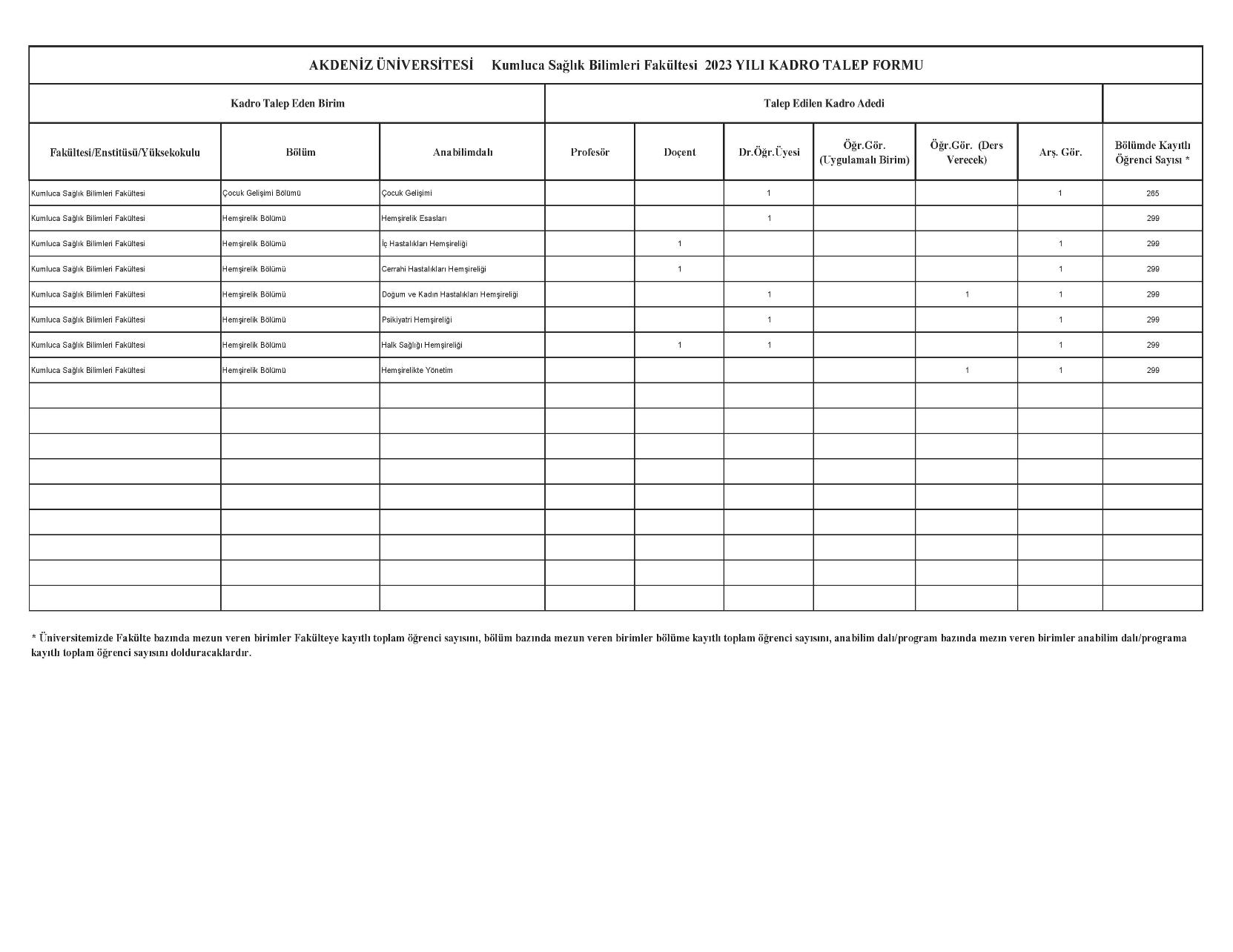 Çocuk Gelişimi Bölümü Yükseköğretim Kurulu Başkanlığının 17/05/2018-39264 tarih sayılı toplantısı ve 29/05/2018-29060 tarih sayılı yazısı ile açılmış ve 2018-2019 eğitim öğretim yılında 60 öğrenci ile eğitim-öğretime başlamıştır. Bu bölümde 1, 2, 3, 4. sınıf öğrencileri bulunmakta olup, toplam 265 öğrenci vardır. Çocuk Gelişimi Bölümü kadrosunda 2 Doçent, 2 Dr. Öğr. Üyesi bulunmaktadır. (17.11.2022 Tarihli yazı ile Doçent alımı için süreç başlatılmıştır.) Not: 04.11.2022 Tarih ve 496254 sayılı yazı ile Üniversite yıllık planı kapsamında Fakültemize ihtiyaç olan akademik kadrolar yukarıda tabloda görüldüğü şekilde güncellenmiştir (1 Dr. Öğr. Üyesi ve 1 Araş. Gör. talebi vardır.).***Bölümde dört sınıf bulunmakta toplam ihtiyaçlar doğrultusunda beşeri dersler ve bazı dersler için Üniversitemizden ve dışardan (MEB öğretmen) görevlendirmeler de yapılmaktadır.Fakültemizde bir Profesör (Dekan), bir kadrolu Doçent, üç Doçent (Dr.Öğr.Ü.kadrosunda), dört  Dr. Öğr. Üyesi ve iki Öğretim Görevlisi Dr, dört  öğretim görevlisi, bir Araştırma Görevlisi görev yapmaktadır. Fakülte Kurulu, Dekan, Bölüm Başkanları (Hemşirelik ve Çocuk Gelişimi ) ve üye olarak bir Doçent temsilcisinden, bir Dr. Öğr. Üyesi temsilcisinden oluşmaktadır. Kadrolu Profesör ve Doçent eksikliğinden dolayı Fakülte Yönetim Kurulu eksik üyeleri Akdeniz Üniversitesi Hemşirelik Fakültesi öğretim üyelerinden görevlendirme ile tamamlanmıştır.İDAREYE İLİŞKİN BİLGİLER 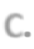 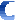 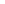 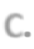 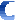 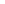 FİZİKSEL YAPI 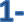 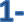 GENEL BİLGİLER Fakülte binasında uygulamalı dersler için 28.50 m2’lik dört beceri laboratuvarı bulunmaktadır. 400 m2’lik bir yemekhane (Kumluca Meslek Yüksekokulu ile ortak kullanılmakta olup iklimlendirme için elektrikli ısıtıcı temin edilerek kullanılmaya başlanmıştır; yemekler tedarikçi firmalardan alınmaktadır), 2021 yılı içine Üniversitemiz ve Kumluca Belediyesi iş birliği ile 327 m2 lik kantin ikiye bölünerek sınıf oluşturulmuştur. Ayrıca Kumluca Belediyesi tarafından okul bahçesine kantin yapılmıştır. 58.20 m2’lik beş derslik,  75.60 m2’lik bir derslik, 115.20  m2’lik bir derslik, 134  m2’lik bir derslik, 117  m2’lik bir derslik, 75 m2’lik bir bilgisayar laboratuvarı (Kumluca Meslek Yüksekokulu ile ortak kullanılmakta olup, 25 bilgisayar vardır. Sayısı yetersizdir; öğrencilerin ders dışında kullanımına açık değildir), 30 m2’lik bir toplantı salonu, Farklı büyüklüklerde 4 idari Oda (Dekan, Dekan Yardımsısı, Dekan Yardımcısı, Fakülte Sekreteri),11.74 m2’lik 22 idari ve akademik personel çalışma ofisleri, 175 m2’lik üç amfi (henüz tamam değil, atıl halde durmakda), 220 m2’lik konferans salonu (Kumluca Meslek Yüksekokulu ile ortak kullanılmakta,  58.20 m2’lik bir kütüphane (Kumluca Meslek Yüksekokulu ile ortak kullanılmakta; mekan olarak öğrenciler sürekli yetersizliğinden şikayet etmektedir. Masa sandalye yetersizdir. Kitaplar öğrenci ihtiyacını karşılamamaktadır. Her yıl kütüphane sorumlusu öğretim elemanları tarafından kitap bağış kampanyası düzenlenmektedir), 11.74 m2’lik bir depo, 11.74 m2’lik bir arşiv ve 7000 m2 açık alan (bahçe düzenlemesi yetersiz) mevcuttur. Fiziki ortam açısından derslikler, laboratuvarlar, arşiv (bir tane), depo (bir depo) ve çalışma ofisleri bulunmaktadır. Derslikler ve laboratuvarlar için bütçemiz dahilinde satın alma yöntemi ve Üniversitemiz İdari ve Mali İşler Daire Başkanlığından devir alma yöntemi ile mal-malzeme, teknik donanım, iklimlendirme sağlanmıştır. Ayrıca Antalya Üniversite Destekleme Vakfı tarafından dört beceri laboratuvarımıza mesleki eğitim amaçlı maketler ve malzemeler bağışlanmıştır. Böylece 9 derslik ve 4 laboratuvar aktif olarak kullanılmaktadır.  Ancak laboratuvarlardaki maket ve malzemeler yeterli değildir. Her yıl laboratuvar uygulamalarında kulanılmak üzere malzeme alınmaktadır.Derslik ve laboratuvar sayıları ve alanları   Derslik ve laboratuvarların alanları ve öğrenci kapasiteleriTaşınmazlarAÜ Taşınmazların Dağılımı (Kumluca Sağlık Bilimleri Fakültesi) Kapalı Alanların Dağılımı Tablo 4.  Taşınmazların Dağılımı Tablo 5.Kapalı Mekânların Hizmet Alanlarına Göre Dağılımı  Tablo 6. ÖRGÜT YAPISI 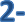 BİRİMİMİZİN ÖRGÜT ŞEMASI 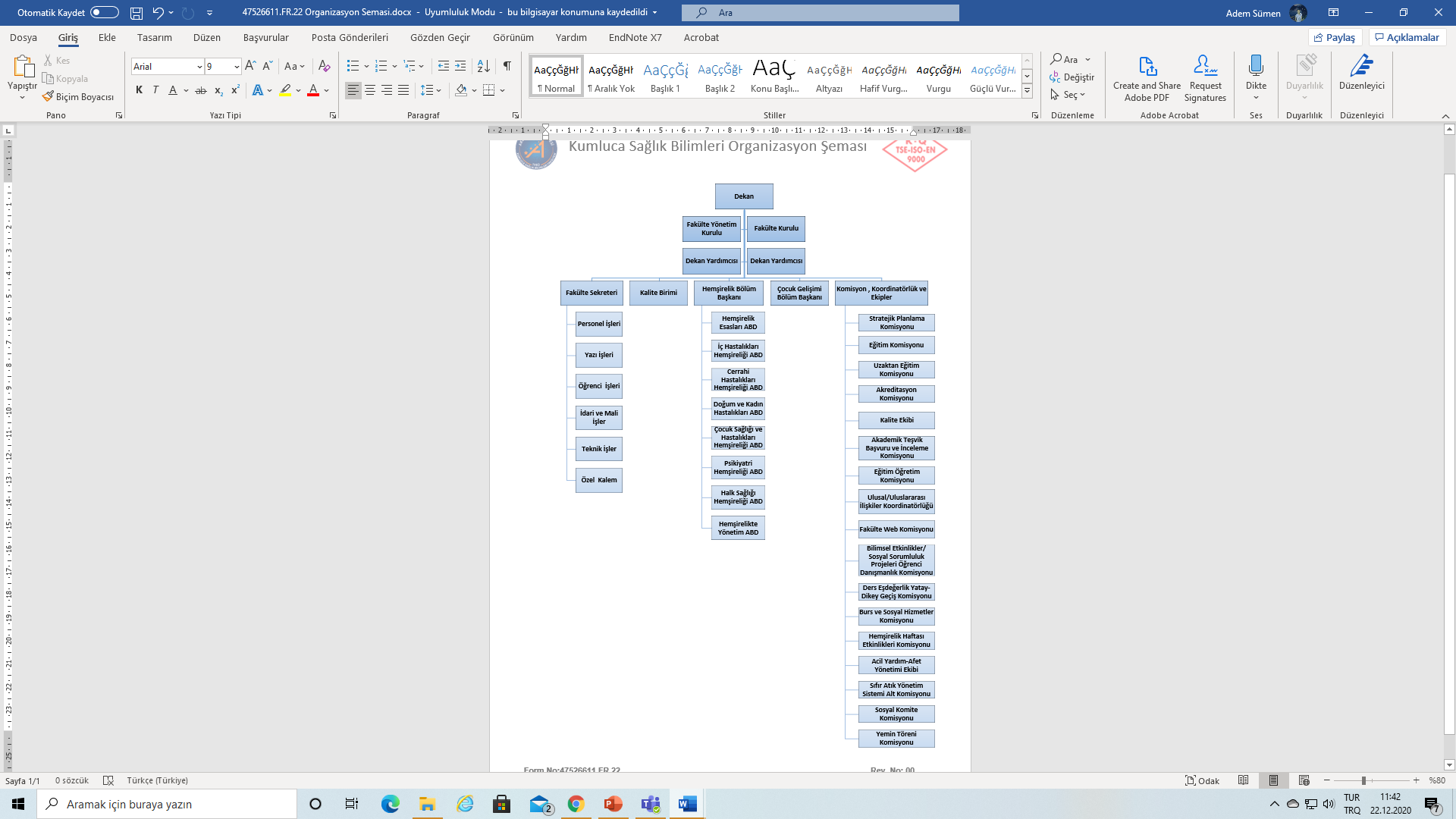 BİRİMİMİZİN KURULUŞ TARİHİ VE DAYANAĞI Akdeniz Üniversitesi Kumluca Sağlık Bilimleri Fakültesi, Bakanlar Kurulu’nun 13.04.2015 tarih ve 2015/7598 sayılı kararı ile kurulmuş, kuruluşu 06.05.2015 tarihinde 29347 sayılı karar ile Resmi Gazete’de ilan edilmiştir. Fakülte; Hemşirelik, Çocuk Gelişimi, Sosyal Hizmet ve Sağlık Kurumları Yöneticiliği bölümlerinin açılması amacıyla kurulmuştur. Hemşirelik Bölümü: 2017-2018 eğitim-öğretime yılında ilk öğrencilerini alarak eğitime başlamıştır. 2021 yılında 62 öğrenci ile ilk mezunlarımız olmuştur. Hemşirelik Bölümü’nün amacı, sağlık ve hastalığa holistik bakış açısıyla yaklaşan,  sağlıklı yaşam biçimi ile yaşam kalitesi ilişkisini kavrayan, sağlık sektöründeki bilimsel, teknolojik, sosyal ve ekonomik değişimleri izleyen ve bu değişimleri yönetebilen, uluslararası düzeyde geçerli bilgi ve beceri birikimine sahip sağlık profesyonelleri yetiştirmektir. Fakültemizin hemşirelik bölümünden mezun olanların istihdam olanakları ve verilen eğitimin ülke gereksinimlerine uygunluğu, ilk mezunlarımızı verdiğimizden mezun takip sistemi, ortak watsapp bilgi hattı ve iletişim ağı aracılığıyla sağlanacaktır.Hemşirelik Bölümünde, günümüzün gerektirdiği çağdaş, araştırmacı, bilime dayanan, yeniliğe açık, konusunda gelişmiş ülkelerdeki diğer meslektaşlarıyla yarışabilen bireylerin yetiştirilmesi amaçlanmaktadır. Hemşirelik Bölümü mezunları, kamu kurum ve kuruluşlarından Sağlık Bakanlığı ile Üniversite Hastanelerinde, diğer bakanlıkların sağlık hizmeti veren birimlerinde, belediyelerin sağlık hizmeti veren birimlerinde, kronik ve uzun süreli bakım veren kurumlarda, eğitim ve araştırma merkezlerinde, okullarda, endüstriyel sağlık merkezlerinde istihdam edilmektedirler. Ayrıca günümüzde her geçen gün sayıları artan özel sağlık kuruluşlarında ve özel hastanelerde uygulayıcı, eğitici, yönetici, araştırıcı hemşire olarak görev almakla birlikte, devlet veya vakıf üniversitelerinin sağlık bilimleri alanında akademik kadrolarda da yer almaktadır.Çocuk Gelişimi Bölümü: 2018-2019 eğitim öğretim yılında ilk öğrencilerini alarak eğitime başlamıştır. 2022 yılında 49 öğrenci ile ilk mezunlarını vermiştir. Çocuk Gelişimi Bölümünün amacı, 0-18 yaşlar arasındaki normal gelişim gösteren, korunmaya muhtaç, hastanede yatan ve özel gereksinimleri olan çocukların zihinsel, dil, öz bakım, motor, duygusal ve sosyal gelişim alanlarının değerlendirilmesi, gelişimlerinin takip edilmesi, çocuğa ve aileye yönelik gelişimi destekleyici programların oluşturulması, ailelere, kurum ve kuruluşlara alanla ilgili danışmanlık, eğitim ve rehberlik hizmetlerinin verilmesi, hizmet içi eğitim çalışmalarının yapılması, çocuk ile ilgili programların ve yayın organlarının hazırlanması, zarar verebilecek nitelikteki yayınlarda ve programlarda bilirkişi görevinin yapılması, gereksinimler doğrultusunda kurum ve kuruluşlara çocuk ve aile ile ilgili projeler (üretilmesi, yürütülmesi, danışmanlık yapılması, yapılan projelerin gözden geçirilmesi çalışmalarının) yapılmasını sağlayan Çocuk Gelişimcileri yetiştirmek ve çocuk gelişimi alanında bilimsel çalışmalar yapmak amacıyla lisans düzeyinde ve uluslararası standartlarda çocuk gelişimi eğitimi vermeyi amaçlamaktadır. Sağlıklı bir toplumun temelini sağlıklı, gelişmiş ve eğitilmiş çocukların oluşturması bu konuda toplumsal, kültürel ve bilimsel çalışmalar yapma gereğini doğurmaktadır. Bu anlamda çocuğun sağlıklı gelişiminde ve eğitiminde uğraş veren Çocuk Gelişimciler önemli bir yere sahiptir. Çocuk Gelişimi bölümü mezunları aldıkları çocuk gelişimci ünvanlarıyla gelişimsel tanılama ve bu tanılama sonuçlarına göre uygun eğitim programlarını eklektik bir yaklaşımla ortaya koyma, ailelere danışmanlık verme, yine tanılama sonucunda gelişimsel sapma gösteren çocuklar için gelişimi destekleyici uygun önlemleri çocuk, aile ve eğitimci bazında ele alma gibi hizmetleri yerine getirmektedir. BİLGİ VE TEKNOLOJİK KAYNAKLAR 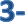 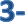 YAZILIM VE BİLGİSAYARLAR Yazılım Kaynakları Akademik ve İdari Birimler Yazılım Kaynakları  Tablo: 11Bilgisayar Kaynakları Tablo: 14 Tüm bilgisayarlarımız zimmetli veya ortak kullanımdadır. 2022 yılında bilgisayar alınmamıştır.KÜTÜPHANE KAYNAKLARI  Birim Kitap-Yayın-Veri Tabanı- Kütüphane Kaynakları Birimimizin Kitap Yayın ve Veri Tabanı Kaynakları Tablo 15. Not: Kütüphane aynı hizmet binasında bulunan Kumluca Meslek Yüksekokulu ile ortak kullanılmaktadır. Birimimizin Kütüphane Bilgileri Fakülte binasında bulunan kütüphane Kumluca Meslek Yüksekokulu ile ortak kullanılmaktadır. Kütüphanemize Fakülte adına 2020 yılında satın alma yöntemi ve bağış olarak kitap alımı yapılmıştır. Kütüphane hem fiziki kapasitesi kitap sayısı bakımından öğrencilerin gereksinimlerini karşılayamamaktadır. Öğrenciler sürekli memmuniyetsizliklerini ifade etmektedirler. Ders çalışma alanları yetersizdir.Tablo 16. DİĞER BİLGİ VE TEKNOLOJİK KAYNAKLAR 3.3.1. DİĞER BİLGİ VE TEKNOLOJİK KAYNAKLAR Tablo 19.*Sarf malzeme olarak kullanılanların haricinde, sadece taşınır sistemine dahil olanlar yazılacaktır.Tüm demirbaşlarımız zimmetli veya ortak kullanımdadır. İNSAN KAYNAKLARI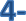 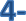 AKADEMİK PERSONELA.Ü Akademik Personelinin Kadro Doluluk, Sınıflandırma ve İstihdam Şekline Göre Dağılımı 2547 Sayılı Kanun Madde 35 Dahil Akademik Personel Kadroları Tablo 21.2022-2023 Eğitim Öğretim Dönemi Akademik Personel Başına Düşen Öğrenci Sayısı Dağılımı Tablo 22.                          4.1.4. Yurtiçi Üniversitelerde Öğretim Elemanı Hareketliliği Tablo 24.                    4.1.5. 2022-2026 Yılları Unvanlar Dolu Kadro Bazında Akademik Personel Sayıları Tablo 25. Tablo 26Not: 2022 Yılında Hemşirelik Bölümünden iki Dr. Öğr. Üyesi istifa ederek başka üniversiteye gitmiştir.  İDARİ PERSONELİdari Personelin Hizmet Sınıfına Göre Dağılımı Tablo 26.İdari Personelin Eğitim Durumuna Göre Dağılımı Tablo 27.İdari Personelin Hizmet Sürelerine Göre Dağılımı Tablo 28.DİĞER PERSONEL Fakültemizde 2 personel Sürekli İşçi olarak 4/d kapsamında çalışmaktadır.                       SUNULAN HİZMETLER 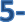 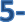 EĞİTİM-ÖĞRETİM HİZMETLERİ AÜ Öğrenci Bilgileri AÜ Fakülte, Yüksekokul ve Meslek Yüksek Okulları Öğrenciler Kumluca Sağlık Bilimleri FakültesiTablo 34.Son Beş Yıllık Uluslararası Öğrenci BilgileriKumluca Sağlık Bilimleri FakültesiTablo 39.Eğitim Alanları ve Derslikler  Tablo 45.Laboratuar /Atölye Dağılımı ve Teknik Personel İstihdam BilgisiAÜ 2022-2023 Eğitim Öğretim Yılı Akademik TakvimiÜniversitemiz 2022-2023 Eğitim Öğretim Dönemi akademik takvimi aşağıdaki linkte mevcuttur.https://wys.akdeniz.edu.tr/storage/files/24/2022-2023_Akademik_Takvim.pdfARAŞTIRMA-GELİŞTİRME HİZMETLERİ 5.2.1-  Bilimsel Yayınlar             a- Birimimiz Yayınları Yıllara Göre Dağılımı                      b-  Birimimiz Yayınları Alanlarına Göre Dağılımı Birim Akademik Personelimizin Yıllara Göre Bilimsel Dergilerindeki Görev Dağılımı  Ulusal Bilimsel Dergilerindeki Görev Dağılımı  Uluslararası Bilimsel Dergilerindeki Görev Dağılımı Birim Akademik Personelimizin Yıllara Göre Bilimsel Hakemlik Sayısal Bilgileri  Birim Akademik Personelimizin Yıllara Göre Bilimsel Hakemlik Sayısal Bilgileri Birim Akademik Personelimizin Yıllara Göre ISI İndekslerine Giren Dergilerdeki Görev Dağılımı                                           BİLİMSEL PROJELER Birimimiz Yıllara Göre Proje Dağılımı       b- Birimimiz Alanlarına Proje DağılımıAtıflar ve TanınırlıkBirimimiz Yıllara Göre Atıf DağılımıBirimimiz Öğretim Üyesi Başına Atıf Sayılarının Dağılımı GİRİŞİMCİLİK    Patent ve Faydalı Model                                                                                                                Birimimiz kaynaklı patent ve faydalı model bulunmamaktadır.KURUMSALLAŞMA  AÜ Bilim Ödülleri ve Bilimsel Etkinlikler                                                                                                                a. Birimimizde 2022 yılında yapılan Ulusal Bilimsel kongrelerde sözel sunumda birincilik ve ikincilik ödülüne hak kazanan 2 öğretim elemanı bulunmaktadır.AÜ Kalite Güvence Sistemlerinin Üniversite Genelinde Yaygınlaştırılması Çalışmaları Kurumsal Gelişim ve Kalite Koordinatörlüğü Çalışmaları: 10.01.2022 - Yönetimin Gözden Geçirme Toplantısı 27.01.2022 - TSE Dış Tetkik Toplantısı 21.03.2022 -  “Fakültemiz Akademik ve İdari Birimler ile Bahar Dönemi Kalite Toplantısı”23.05.2022 - 2022 Yılı Bahar Döneminde Fakülte Yönetimi ile Temsilci Öğrenciler Arasında Kalite Toplantısı30.09.2022-  05.10.2022 - Hemşirelik ve Çocuk Gelişimi bölümü birinci sınıf öğrencilerine yönelik uyum programı14.10.2022-  2022 -  Yılı Güz Döneminde Fakülte Yönetimi ile Temsilci Öğrenciler Arasında Toplantı07.12.2022 – İç TetkikKalite Toplantıları:03.01.2022 / 14.00 -  01 No’lu Kalite Toplantısı: Gerçekleştirilen İç Tetkik Sonrası Önerilerin ve Gelen Döf’lerin İncelenmesi10.01.2022 / 10:00 – 02 No’lu Kalite Toplantısı: Kalite Birimi / Yönetimin Gözden Geçirme Toplantısı24.01.2022 / 14.00 – 03 No’lu Kalite Toplantısı: Kalite Birimi / Bilimsel Etkinlikler / Sosyal Sorumluluk Projeleri  Öğrenci Danışmanlık Komisyonunun Güncellenmesi21.03.2022 / 12.30 – 04 No’lu Kalite Toplantısı: Kalite Yönetim Temsilcisi Görev Değişimi15.04.2022 / 12.30 – 05 No’lu Kalite Toplantısı: Kalite Ekiplerinde Görev GüncellemesiDanışmanlık Dosyalarının Bildirimi22.04.2022 / 11.30 – 06 No’lu Kalite Toplantısı: Kalite ve Toplumsal Katkı Ekibi Tanıtımı26.04.2022 / 11.30 – 07 No’lu Kalite Toplantısı: Kalite ve Teknik Hizmetler Ekibi Tanıtımı23.05.2022 / 12:30 – 08 No’lu Kalite Toplantısı: Kalite Birimi / 2022 Yılı Dönem Sonu Fakülte Yönetimi ile Temsilci Öğrenciler Arasında Kalite Toplantısı04.07.2022 / 10:30 – 09 No’lu Kalite Toplantısı:  Kalite Birimi / Birim performans değerlerinin ve risk analizlerinin ilk 6 aylık periyodlarının gözden geçirilmesi26.09.2022 / 12:30 – 10 No’lu Kalite Toplantısı: Kalite Birimi / Destek Hizmetleri Birimine Görev Ataması24.10.2022 / 12:30 – 11 No’lu Kalite Toplantısı: Kalite Birimi / Süreç Kartları, Risk Analizleri, Aksiyon Planları ve Süreç Performans Raporlanın Güncel Hallerinin Görüşülmesi28.11.2022 / 10:30 – 12 No’lu Kalite Toplantısı: Kalite Birimi / İç Tetkik Öncesi Genel Durum Değerlendirmesi13.12.2022 / 12:30 – 13 12 No’lu Kalite Toplantısı: İç Tetkik sonrası Raporun incelenerek Döf’lere cevap yazılmasıKalitenin Takip Ettiği Geribildirimler: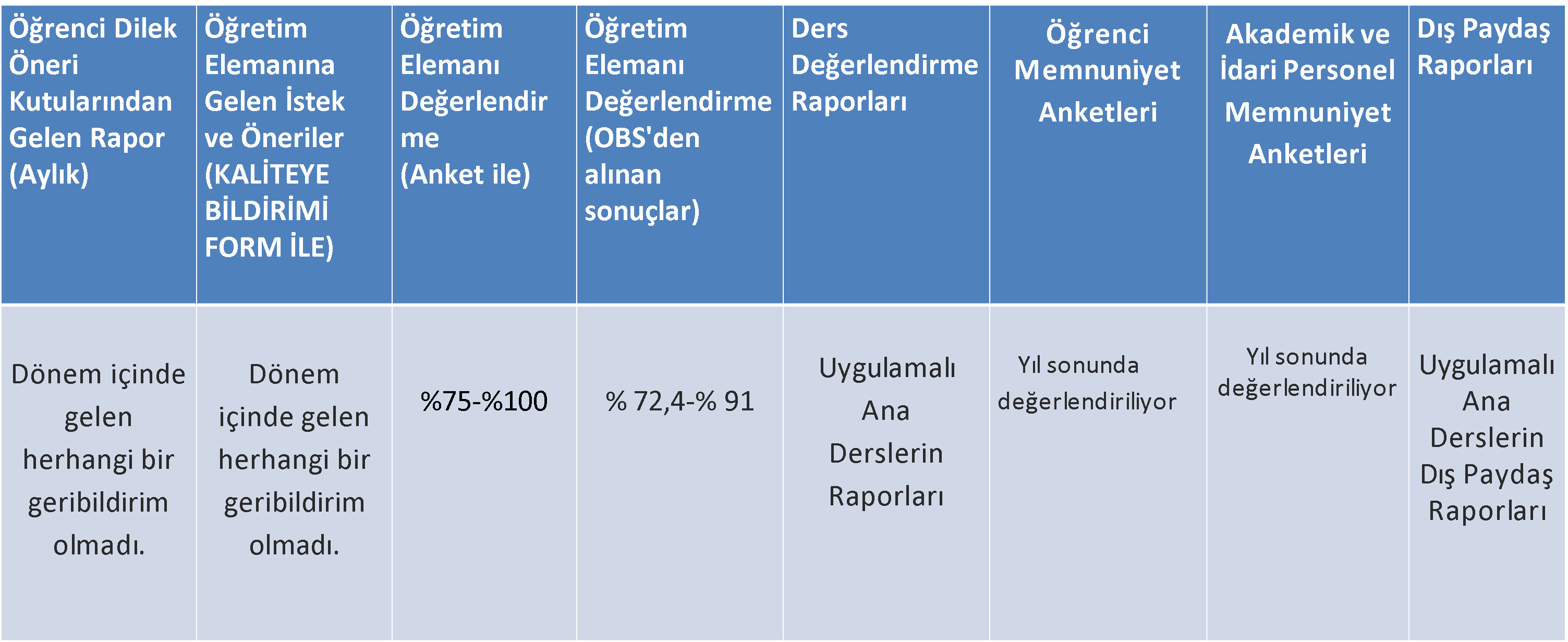 Bu tabloya ek olarak Süreç Performans Raporları, Süreç Kartları, Risk Analizleri ve Aksiyon Planları 6 aylık periyotlar ile izlenmektedir.KYS Belgesi Alan Birimler Akdeniz Üniversitesi Kumluca Sağlık Bilimleri Fakültesi, 5 Şubat 2019 tarihinde Türk Standartları Enstitüsü (TSE) tarafından TS EN ISO 9001 Kalite Yönetim Sistemi Tetkikini başarıyla tamamlayarak TS EN ISO 9001:2015 Kalite Belgesini almaya hak kazanmıştır. Her yıl iç ve dış gözetim ziyaretleri yapılmaktadır. Bu yıl 27.01.2022 de Kalite Belgemiz yenilenmiştir (Ek-1). g- Kalite Kültürünün Yaygınlaştırılması Amacıyla 2022 Yılında Kurumsal Gelişim ve Kalite Koordinatörlüğü’nce Düzenlenen Faaliyetler Akademik ve idari personellerle düzenli toplantılar yapılmaktadır. Değişiklikler tüm personelle paylaşılmaktadır. Eğitim öğretimle ilgili kararlar eğitim komisyonlarında görüşülmekte. Derslerin uygulamaların yapılış şekilleri, uzaktan eğitim ile ilgili kararlar öğretim elemanlarının görüşleri alınarak uygulamaya geçilmektedir. Bazı komisyonlara öğrenciler de dahil edilmiştir.Hemşirelik Bölümü ve Çocuk Gelişimi tarafından uygulamalı derslerde, program eğitim amaçları ve yeterliliklerinin güncellenmesi amacıyla uygulamaya çıkılan kurumlarda dış paydaşların görüş ve önerileri alınmaktadır.Akdeniz Üniversitesi Kumluca Sağlık bilimleri Fakültesi Çocuk Gelişimi Bölümü tarafından, 24 Mayıs 2022 tarihinde, «Çocuk Gelişimi Bölümü 1. Öğrenci Çalıştayı» gerçekleştirilmiştir. Çalıştayın sabah oturumlarında öğrenciler tarafından Bilimsel-Akademik, öğleden sonraki oturumunda ise Sosyal-Kültürel; Sportif ve Sanatsal Faaliyetlerin paylaşımı ile Öğrencilerin Eğitim Sürecinde Yaşadıkları Güçlükler ve Çözüm Önerileri konulu sunumlar gerçekleştirilmiştir. 30.09.2022-05.10.2022 - Hemşirelik ve Çocuk Gelişimi bölümü birinci sınıf öğrencilerine yönelik uyum Programı’nda Fakültemizdeki Kalite Süreci tanıtımı yapılmıştır (Ek-2). 21.03.2022 -  “Fakültemiz Akademik ve İdari Birimler ile Bahar Dönemi Kalite Toplantısı” (Ek-3)2022 Yılı Bahar Döneminde (23.05.2022), Kalite kültürünün yayılımı amacı ile Fakülte Yönetimi ile Temsilci Öğrenciler Arasında Kalite Toplantısı yapılmıştır (Ek-4).2022 Yılı Güz Döneminde (14.10.2022) Fakülte Yönetimi ile Temsilci Öğrenciler Arasında Toplantı2022 Yılı Güz Döneminde (01.12.2022) Dr. Öğr. Üyesi Aysun Ünal tarafından «Liderlik ve Kalite» konulu sunum gerçekleştirildi (Ek-5).Hizmetiçi Eğitimler AÜ 2022-2026 Stratejik Planında Kurumsal Gelişim Alanında Hizmetiçi Eğitim Alanında Performans Göstergeleri Kapsamındaki GelişmelerDiğer Birimlerin Hizmet içi Eğitimleri Tablo 66.10.02.2022 - JoVE Eğitim Webinarı (Ek-6)13.05.2022 -  Yangın Güvenlik Eğitimi (Ek-7)                                                              21.05.2022 -  Güvenli İnternet Kullanımı ve Siber Zorbalık Eğitimi28.09.2022 -  KSBF Temel İş Sağlığı ve Güvenliği Eğitimi ve Uygulama Alanlarında Yasal Sorumluluklar04.10.2022 -  Kadına Yönelik Şiddete Hayır, KADES ve Bağımlılık eğitimleri01.11.2022 -  Kütüphane Oryantasyon ve Literatür Tarama Teknikleri Webinarı (Ek-8)01.12.2022 -  Liderlik ve Kalite, Hizmet içi eğitim etkinliği (Ek-5)17.11.2022 - “Uptodate ve Clinical Key Online Kullanıcı Eğitimi” Not: Personel Daire Başkanlığının düzenlediği Birimimiz personelinin katıldığı eğitimler: Resmi Yazışma Kuralları Eğitimi - 2 İdari Personel katıldı.İş Sağlığı Güvenliği Eğitimi -  2 İdari Personel katıldı. Kurumun Web Sayfasından İzlenebilen Ders Programı Bilgi Paketleri Tablo 67.TOPLUMSAL KATKI KSBF 2022 YILI ETKİNLİKLERİErasmus Etkinliği                        Meme Kanseri Farkındalık Etkinliği                        2021-2022 Eğitim Öğretim Yılı Öğrenci Temsilcileri Bahar Dönemi Toplantısı                        18 Mart Şehitlerimizi Anma ve Çanakkale Zaferi Etkinliği                        Ben Mezunum Bana Sor Etkinliği-4               JoVE Eğitim Webinarı                        Akademik Kurul Toplantısı                        Veda Yemeği                        Ya 10 Yıl Sonra?                        Dünya Çocuk Hakları Günü Etkinlikleri                        Hemşirelik I. Sınıf Öğrencileri Becerilerini Önce Laboratuvarda Geliştiriyor                        Aile İçi Şiddette Kadının Güçlendirilmesi Webinarı                        “Ben Mezunum Bana Sor” Etkinliği                        Kumluca Kredi ve Yurtlar Kurumu Kız Öğrenci Yurdunda Kalan Öğrencilere “Kanserden Korunma” Semineri                        12 Mart İstiklal Marşı’nın Kabulü ve Mehmet Akif Ersoy’u Anma Günü                        “Standart Koruyucu Önlemler ve İzolasyon Önlemlerine Uyum” Kursu                        Kariyer Toplantıları: Alanda Çocuk Gelişimci Olmak-1                        Sağlıklı Yaşam Kapsamında Gelidonya Fenerine Yürüyüş Etkinliği                        Ben Mezunum Bana Sor-2                        Akran Yönderliği Programı Eğitimi                        “Kariyer Yolculuğunda İlk Adım: Kariyer Merkezi” Konulu Çevrimiçi Söyleşi                        “Davranışsal Bağımlılıklar” Semineri                        23 Nisan Ulusal Egemenlik ve Çocuk Bayramı Kapsamında Kermes                        Ben Mezunum Bana Sor Etkinliği-3                        Davranışsal Bağımlılıklar ve Madde Bağımlılığı ile Mücadele                        Yangın Güvenlik Eğitimi                        Kumluca İlçesinde Hemşirelik Haftası Kutlandı                        “Çocuk Gelişimi Kariyer Toplantıları-2: Çocuk Gelişimi Alanında Akademik Kariyer” Konulu Çevrimiçi Söyleşi                        “Çocuk Gelişimciler Günü” Etkinliği                        Çocuk Gelişimi Bölümü I. Öğrenci Çalıştayı                        Çocuk Gelişimi Kariyer Toplantıları-III: Çocuk Gelişimi ve Özel Eğitim                        İlkokullara Kitap Desteği                        Çocuk Gelişimi Bölümünün İlk Mezunlarına Veda                        Çocuk Gelişimi Kariyer Toplantıları-III: Çocuk Gelişimi ve Özel Eğitim                        İlkokullara Kitap Desteği-2                        Kumluca Sağlık Bilimleri Fakültesi Mezunlarını Uğurladı                        Temel İş Sağlığı ve Güvenliği Eğitimi                        “Kadına Şiddete Hayır”, “KADES” ve “Bağımlılık” Eğitimleri                        2022-2023 Eğitim Öğretim Yılı Güz Dönemi Öğrenci Temsilcileri Toplantısı                        2022-2023 Eğitim Öğretim Yılı Çocuk Gelişimi Kariyer Toplantıları-I: Sağlıklı Hayat Merkezi Çocuk Gelişimi Danışmanlık Biriminde Görev Yapan Çocuk Gelişimcilerin Rolleri ve Sorumlulukları                        Organ ve Doku Bağışı Etkinliği                        “Uptodate ve Clinical Key Online Kullanıcı Eğitimi” Konulu Eğitim                        Emzirme Haftası Etkinlikleri                        Kasım Dünya Diyabet Günü                        Erasmus+ Hakkında Her Şey                        Flört Şiddeti                        “Renkli Bir Gelecek İçin Bir Renkte Sen Kat” Projesi                        “Doğal Hayatı Temiz Tut, Gelecek İçin Bir Adım At” ProjesiSağlık Alanındaki HizmetlerMeme Kanseri Farkındalık Etkinliği                         Kumluca Kredi ve Yurtlar Kurumu Kız Öğrenci Yurdunda Kalan Öğrencilere “Kanserden Korunma” Semineri                        “Standart Koruyucu Önlemler ve İzolasyon Önlemlerine Uyum” Kursu                        Sağlıklı Yaşam Kapsamında Gelidonya Fenerine Yürüyüş Etkinliği                                              “Davranışsal Bağımlılıklar” Semineri                        Davranışsal Bağımlılıklar ve Madde Bağımlılığı ile Mücadele                        Kumluca İlçesinde Hemşirelik Haftası Kutlandı                        Temel İş Sağlığı ve Güvenliği Eğitimi                        “Kadına Şiddete Hayır”, “KADES” ve “Bağımlılık” Eğitimleri                        2022-2023 Eğitim Öğretim Yılı Çocuk Gelişimi Kariyer Toplantıları-I: Sağlıklı Hayat Merkezi Çocuk Gelişimi Danışmanlık Biriminde Görev Yapan Çocuk Gelişimcilerin Rolleri ve Sorumlulukları                        Organ ve Doku Bağışı Etkinliği                         Emzirme Haftası Etkinlikleri                        Kasım Dünya Diyabet Günü                        Flört Şiddeti                        “Doğal Hayatı Temiz Tut, Gelecek İçin Bir Adım At” ProjesiEngelsiz Üniversite Hizmetlerimiz Akademik Birimler 2022 Yılı Engelli Öğrenci Çalışmaları İdari Birimler 2022 Yılı Engelli Öğrenci Çalışmaları Sosyal Sorumluluk Projeleri ÇalışmalarıAÜ Toplumsal Destek Projeleri Koordinatörlüğü Çalışmaları Sosyal Sorumluluk Projelerimiz Tablo 81. 2022 Yılında Tamamlanan Sosyal Sorumluluk Projeleri KSBF Hemşirelik BölümüGönüllülük Çalışmaları Dersi (4 proje)Toplumsal Destek Projeleri Dersi (5 proje)KSBF Çocuk Gelişimi Bölümü Toplumsal Destek Projeleri Dersi (16 proje)c.	2022 Yılında Öğrencilerimizin Yürüttüğü Sosyal Sorumluluk Projelerimiz (TDP-SKSDB)                                              Sorumluluk Projeleri Çalışmalarıd. 2022 Yılı Toplumsal Destek Projeleri ve Gönüllülük Çalışmaları Kapsamlı Ders/Proje Sayısı Gönüllülük Çalışmaları Dersi Toplumsal Destek Projeleri Dersi Topluma Açık Düzenlenen Kurs, Panel Konferans, Çalıştay ve Eğitimler Tablo 84.Kurum, Kuruluş ve Özel Sektöre Verilen Genel Kamu Hizmetleri Tablo 85.AÜ Öğrencilerine Sunulan Destekler AÜ Öğrencilerine 2022 Kamu Kurum ve Kuruluşlarından ve Özel Kuruluşlardan Sağlanan Karşılıksız Burslar (Kumluca Sağlık Bilimleri Fakültesi)Tablo 88.Öğrencilere Yönelik Sosyal, Kültürel, Sanatsal ve Sportif Etkinlik Sayısı: Tablo 89.AÜ Öğrenci Ulaşım Desteği:      Fakültemiz öğrencileri kendi imkanları ile fakültemize ve uygulamalara (Hastaneler ve Meb Okullar) gelmektedir. Kariyer Planlama, Staj vb. Verilen Diğer Hizmetler:              Etkinlikler:                      Ben Mezunum Bana Sor Etkinliği-1/2/3/4                       Erasmus Etkinliği                                              Kariyer Toplantıları: Alanda Çocuk Gelişimci Olmak-I                         Kariyer Yolculuğunda İlk Adım: “Kariyer Merkezi” Konulu Çevrimiçi Söyleşi                       Çocuk Gelişimi Kariyer Toplantıları-II: “Çocuk Gelişimi Alanında Akademik Kariyer” Konulu Çevrimiçi Söyleşi                       Çocuk Gelişimi Kariyer Toplantıları-III: Çocuk Gelişimi ve Özel Eğitim                       Çocuk Gelişimi Kariyer Toplantıları-I: Sağlıklı Hayat Merkezi Çocuk Gelişimi DanışmanlıkNot: Cumhurbaşkanlığı İnsan Kaynakları Ofisi ve Üniversitemiz Kariyer Geliştirme Uygulama ve Araştırma Merkezi Müdürlüğü’nden gelen duyurular, etkinlikler sosyal medya platformundan öğrencilerle paylaşılmaktadır.               Staj: Cumhurbaşkanlığı Staj Seferberliği Projesi kapsamında, Ulusal Staj Programı (USP) üzerinden yerleştirilen fakültemiz öğrencilerinin bilgileri ile ilgili resmi yazılar İl Sağlık Müdürlükleri tarafından EBYS üzerinden fakültemize gelmektedir. Staja kabul edilen öğrenciler fakültemiz ile iletişime geçerek istenilen evrakları http://kumlucasbf.akdeniz.edu.tr/ogrenci/ adresinden temin ederek İlgili tarih aralığında staj yapmaktadırlar. Öğrencilerin SGK işlemleri ve sigorta primleri fakültemiz 2022 yılı bütçesinden karşılanmıştır.   AÜ Sağlık Kültür ve Spor Dairesi Başkanlığı Öğrenci Beslenme Hizmeti:                                 Kumluca Sağlık Bilimleri Fakültesi2022 Yılı Öğrenciye Verilen Ücretli Yemek Sayısı	: Haftalık ortalama: 100 öğrenci2022 Yılı Öğrenciye Verilen Ücretsiz Yemek Sayısı	:  692022 Yılı Kısmi Zamanlı Çalışan Öğrenci Sayıları: 1Mezun Öğrencilere Yönelik Yapılan Çalışmalar Mezun Bilgi Sistemine kayıtlı öğrenci sayısı (Kumluca Sağlık Bilimleri Fak.)AÜ Mezunlarına Yönelik Gerçekleştirilen Faaliyetler 1. … …2. … …3. … …YÖNETİM VE İÇ KONTROL SİSTEMİ (Tüm Birimler)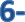 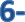 Mali Yönetim ve Harcama Öncesi Kontrol Sistemi:Her yıl bütçe çalışmaları, 5018 Sayılı Kanun’un 17. maddesi doğrultusunda, Temmuz ayından itibaren Strateji Geliştirme Daire Başkanlığı’nın belirlediği takvime göre yapılır. Strateji Geliştirme Daire Başkanlığı’nın yapacağı bilgilendirme toplantısında bütçe çalışmalarında yapılacak işlemler belirlenir. Strateji Geliştirme Daire Başkanlığı’nın belirlediği tarihler arasında İdari ve Mali İşler Bürosu Personeli tarafından http://strateji.akdeniz.edu.tr/butce-ve-performans-sube-mudurlugu/ adresinden bütçe hazırlık çalışmalarına başlanır. İlgili yılın bütçe tertiplerinde bulunan ödenekler, Hazine ve Maliye Bakanlığının her yıl belirleyeceği orana göre arttırılarak gerekli ödenek cetveli gerekçeli hazırlanır. Fakülte ile ilgili bilgiler istenilen formlara doldurulur. Tavanı aşan ödenek teklifleri, gerekçeleri belirtilerek tablo şeklinde belirtilir. İhtiyaç duyulan yeni kalemler ise gerekçeleriyle birlikte tablo şeklinde belirtilir.Düzenlenen tüm evraklar Fakülte Sekreteri paraflı ve Dekan imzalı olarak ebys üzerinden Rektörlük-Strateji Geliştirme Dairesine gönderilir. Evraklar e mail üzerinden ebütçe(@)akdeniz.edu.tr adresine de gönderilir. * “Üniversitemiz tarafından Fakülteler için Stratejik Planında Performans Hedefleri tanımlanmaktadır.”  Yıl içinde üçer aylık dönemlerde performans sonuçlarının bütçe ile ilgili durumu tablo halinde istenmektedir.  Fakültemizde satın-alma ve diğer ödemeler bütçe rakamlarımızın düşük olması sebebi ile 4734 sayılı Kanunun 22. Maddesi d bendine göre DOĞRUDAN TEMİN yöntemi ile gerçekleşmektedir. Harcama Yetkilisi (Dekan),  Fiyat Araştırma Komisyonu, Muayene ve Kabul Komisyonu, Taşınır Sayım Komisyonu başkan ve üyelerini belirler ve mali yılın başında Gerçekleştirme Görevlisi aracılığı ile EBYS üzerinden resmi yazı ile görevlendirir. Mutemet OBS ek ders otomasyon sistemine ilgili dönemin ders programını girer, ders yüklerini kontrol ederek KBS sistemine aktarır. Mutemet KBS üzerinden Personel Maaşları, Kesenekler, Ek Ders ve Sınav Ücretleri hazırlayarak Gerçekleştirme Görevlisi ve Harcama Yetkilisi onayına sunar. Islak imzalı suretleri Strateji Geliştirme Dairesi Başkanlığına ödenmesi için elden teslim edilir. Taşınır Kayıt Yetkilisi, Taşınır Kayıt Kontrol Yetkilisi ile ihtiyaç olan mal ve malzemeleri tespit eder. Talep yazısı ile süreci başlatır. Demirbaşların korunması ve tüketim malzemelerinin kullanılması ile ilgili Harcama Yetkilisine karşı sorumludur. MYSV2 üzerinden SGK Prim Ödemeleri, Harcırah Ödemeleri, Jüri Ödemeleri ve Mal ve Hizmet Alımı (Satın Alma) ve diğer ödemeler mutemet tarafından hazırlanarak Gerçekleştirme Görevlisi ve Harcama Yetkilisi onayına sunar. Onaydan sonra Harcama Yetkilisi e imza atarak muhasebeye ödeme için gönderir. AMAÇ VE HEDEFLER 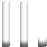 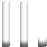 A. TEMEL POLİTİKA VE ÖNCELİKLERİMİZTemel PolitikalarımızKalite politikamız;Etkin, verimli, rekabetçi, üstün performansa odaklanmış, uluslararası tanınırlığı ve saygınlığı olan girişimci bir dünya üniversitesi olmak amacı ile Toplam kalite yönetim anlayışına uygun bir kalite kültürü oluşturmak, iç ve dış paydaşlarımızın bugün ve gelecekteki gereksinim ve beklentilerini karşılamak üzere eğitim, araştırma ve hizmet süreçlerimizi iyileştirerek, değişim ve gelişimin sürekliliğini sağlamaktır.Akdeniz Üniversitesi Eğitim-Öğretim Politikası;Akdeniz Üniversitesi öğrenci odaklı eğitim anlayışına dayanan bir eğitim felsefesi benimser. Evrensel bilim anlayışına uygun, öğrencilerinin üniversite yaşamında ihtiyacı olan akademik desteği en yüksek düzeyde karşılamayı hedefler. Eğitim ve öğretim kalitesi geliştirmek üzere iyi uygulamaları, ulusal/uluslararası standartları gözeterek uygulamaya koyar. Kişisel ve toplumsal gelişimi destekleyen eğitim ve öğretim ortamı sağlar. Eğitim ve öğretim sürecine iş birliği içinde olduğu tüm paydaşlarını sürece dahil eder.Akdeniz Üniversitesi Araştırma Politikası;Akdeniz Üniversitesi araştırma misyonu ve vizyonu kapsamında; sürekli değişen ve yeni oluşan koşullara hızla uyum sağlayarak, uluslararası düzeyde nitelikli bilimsel çalışmalar yapar. Üniversite-sanayi iş birliği içinde topluma katkı sağlayacak çalışmalar yürütür. Yürüttüğü çalışmaların girişimcilik fikirlerine dönüşebileceği bir ortam hazırlayarak ilgili alanlarda ilerlemeyi benimser. Üniversite bünyesinde Ar-Ge kültürü ve iklimini yaymak için farkındalık ve bilgi paylaşımı faaliyetleri gerçekleştirir. Araştırmalarını, araştırma-geliştirme alanında elde edilen başarının ve eğitim- öğretim faaliyetlerine katkısının bilinciyle, stratejik planında yer alan hedeflerine uygun bir biçimde yürütür. Araştırma altyapısı ve insan kaynağına; nitelikli araştırmacı sayısı, destek personeli ve teknisyen sayısı, yüksek lisans ve doktora öğrencisi sayısı bağlamında destek verir. Bilimsel üretim ve akademik cazibeye önem vererek, iş birliği ve etkileşimleri öncelikli destekler. Teknolojik üretim ve ekonomik katkı boyutunda; patent, lisans, firma desteği çalışmalarını yürütür.Akdeniz Üniversitesi Toplumsal Katkı Politikası;Akdeniz Üniversitesi, stratejik planında yer alan hedefleri doğrultusunda eğitim-öğretim, araştırma-geliştirme ve topluma hizmet faaliyetlerinin, toplumsal katkıya dönüşebilmesi amacıyla birimlerini ve insan kaynaklarını teşvik eder. Toplumun ihtiyaçlarını dikkate alarak toplumsal katkı politikasını, stratejilerini ve yıllık eylem planlarını günceller, yürüttüğü kurumsal faaliyetlerin toplumsal etkilerini analiz eder. Akdeniz Üniversitesi tüm çalışma alanlarını ve yürüttüğü faaliyetleri toplumsal katkıyı gözeterek şekillendirilir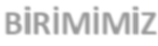 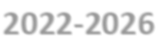 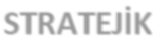 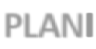 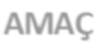 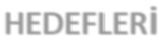 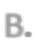 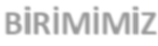 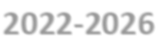 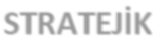 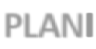 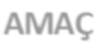 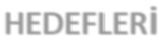 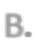 Stratejik Amaç ve HedeflerimizStratejik Amaç 1-Araştırma Faaliyetlerini İyileştirmekHedef 1.1 Araştırma Geliştirme Altyapı ve Kapasitesinin İyileştirilmesiHedef 1.2 Disiplinler arası Araştırma Kapasitesinin GeliştirilmesiHedef 1.3 Üniversite-Sektör Ar-Ge ve Yenilik Kaynaklı İşbirliğini ArtırmakHedef 1.4 Nitelikli Araştırma Çıktılarının ArtırılmasıStratejik Amaç 2-Girişimcilik Faaliyetlerini ArtırmakHedef 2.1 Nitelikli Girişim Sayısını Artırmak, Sürdürülebilirliğini Sağlamak ve Ekonomik Etkilerini BüyütmekHedef 2.2 Üniversite Teknoloji Portföyünün Geliştirilmesi ve TicarileştirilmesiHedef 2.3 Üniversite Endüstri Etkileşimini ve Katma Değeri Yüksek Proje Sayısını ArtırmakStratejik Amaç 3-Eğitim Öğretim Faaliyetlerini GeliştirmekHedef 3.1 Lisans ve Lisansüstü Eğitimin Niteliğini ArttırmakHedef 3.2 Eğiticilerin Eğitimi Çalışmalarını ArtırmakHedef 3.3 Program Bilgi Paketlilerinin Kurumun Web Sayfasından İzlenebilir Hale Getirilmesi Hedef 3.4 Kütüphane Kaynaklarının Artırılması, Mevcut Kaynakların Etkin ve Verimli Kullanılması Hedef 3,5 Öğrencilere Sunulan Hizmetleri ve Hizmet Kalitesini ArtırmakStratejik Amaç 4-Toplumsal Katkıyı ArtırmakHedef 4.1 Sosyal Sorumluluk Projelerini ArtırmakHedef 4.2 Sağlıklı Yaşam İçin Kaliteli Sağlık Uygulamaları Çalışmalarını ArtırmakHedef 4.3 Hayat Boyu Öğrenmeye Katkı SağlamakHedef 4.4 Mezunlarla Etkileşimin ArttırılmasıStratejik Amaç 5-Kurumsal Kapasitesinin GeliştirilmesiHedef 5.1 Uluslararasılaşma Kapasitesinin ArttırılmasıHedef 5.2 Kalite Güvence Sistemlerinin Üniversite Genelinde Yaygınlaştırılması ve Yönetim Kalitesinin GeliştirilmesiHedef 5.3 İnsan Kaynaklarını Artırılması, Mevcut İnsan Kaynaklarının Niteliğinin Artırılarak Etkin ve Verimli KullanılmasıHedef 5.4 Bilişim Altyapısının GeliştirilmesiHedef 5.5 Altyapı ve Fiziksel Alanların Geliştirilmesi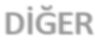 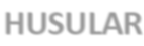 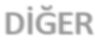 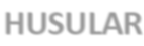 Temel DeğerlerimizPaylaşımcılık-Çözüm Odaklılık: Akdeniz Üniversitesi, paydaşlarla ilişkilerinde çözüm odaklı ve paylaşımcıdır.Fırsat Eşitliği- Liyakat-Hakkaniyet: Akdeniz Üniversitesi çalışanlarına fırsat eşitliği sunar, hakkaniyet ve liyakat prensiplerine bağlıdır.Öğrenci Odaklılık: Akdeniz Üniversitesi eğitim hizmetlerinde öğrenci odaklıdır.Evrensellik, Bilimsellik, Yenilikçilik, Nesnellik ve Yaratıcılık: Akdeniz Üniversitesi araştırma hizmetlerinde evrensel, bilimsel, nesnel, yenilikçi ve yaratıcıdır.Akademik Özgürlük: Akdeniz Üniversitesi, eğitim ve araştırma hizmetlerinde akademik özgürlüklere önem verir.Çevreye Duyarlılık: Akdeniz Üniversitesi, karar alma süreçlerinde çevreye duyarlı ve toplumsal sorumluluklarının bilincindedir.Katılımcılık: Akdeniz üniversitesi yönetim süreçlerinde katılımcıdır.Hukuka ve Etik Değerlere Bağlılık: Akdeniz Üniversitesi hizmet süreçlerinde hukuka ve etik değerlere bağlıdır.Stratejik Yönetim: Akdeniz Üniversitesi Stratejik Planlama çalışmaları ve takip süreçlerinde geliştirilen yapısal yöntemler ile kurum kültürünün bir parçası haline gelmiştir.FAALİYETLERE İLİŞKİN BİLGİ VE DEĞERLENDİRMELER 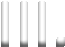 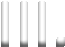 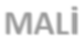 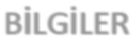 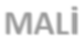 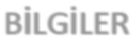 BÜTÇE UYGULAMA SONUÇLARI 2022 YILI HAZİNE YARDIMI İLE KARŞILANAN GİDERLER Tablo 92.TEMEL MALİ TABLOLARA İLİŞKİN AÇIKLAMALAR *** Fakültemiz 2022 mali yılı bütçesi ile ilgili yukarıda belirtilen bütçe uygulama sonuçları  92. Tabloya göre yapılan ödemelerin açıklaması aşağıdaki gibidir.  Personel Giderleri (Personel Maaşları, Ek Ders Ücretleri Ücreti, Jüri Ücreti ve diğer personel ödemeleri yapılmıştır. )Sosyal Güvenlik Kurumlarına Devlet Primi Ödemeleri (Personel Prim Giderleri)                     * Personel maaşları ve ek çalışma karşılıkları (ek ders) kesilen sosyal güvenlik primlerinin ödenmiştir. NOT: Ulusal Staj Programı kapsamında staj yapan öğrencilerimizin sigorta primlerinin ödenebilmesi için talebimiz doğrultusunda Finike MYO’nun uygunluğu ile 3.000 TL. ödenek aktarılmıştır.  03- MAL VE HİZMET ALIMLARI 03.02 Tüketime Yönelik Mal ve Malzeme Alımları: Optik Okuyucu için cevap kağıdı, yazıcı-faximile cihazı-fotokopi ve baskı makinesi malzemeleri, kırtasiye (kağıt ürünler-yazı araçları-küçük kırtasiye gereç malz., temizlik malz.ve araç gereçleri- dezenfeksiyon solisyonları, güvenlik korunma ve gösteri amaçlı tüketim malz., elektrik-elektronik ve aydınlatma malz. ve diğer yedek parçaları (dağıtıcılar), büro makinaları yedek parçaları, fotokopi mak. toneri ve yedek parçası (drum ünit. ve fırın ünit.), albüm plaket,  A4 kağıdı, laboratuvar için medikal sarf malzemesi alımları yapılmıştır. 03.03 Yolluklar:    Yurtiçi Geçici Görev Yollukları ve Sürekli görev yollukları 2022 yılı bütçesinin tamamı kullanılmıştır. Strateji Geliştirme Dairesi Başkanlığından ek ödenek istenmesine rağmen ek ödenek gelmemiştir. Ödenecek yolluklar 2023 yılında ödenmeye çalışılacaktır.  (Yaklaşık ödenecek rakam: 11.000 Tl.)03.05 Hizmet Alımları: TSE gözetim tetkiki bedeli ve belge kullanım ücretinin ödenmesi, telefon faturalarının ödenmesi,  PTT Pul Alımı, levhaların boyanması hizmeti, fakültemiz asansörün çalıştırılabilmesi için TSE kontrol ve izin hizmetinin ödenmesi ve asansörün çalıştırılması ve 5 aylık periyodik bakımlarının ödenmesi yapılmıştır. NOT: TSE gözetim tetkiki bedeli ve belge kullanım ücretinin ödenmesi için 4.000 TL. ve Fakültemiz hizmet binasında bulunan asansörün çalıştırılması, TSE gideri ve periyodik bakımı için 2022 mali yılında hizmet alımı bütçe tertibine 4.000 Tl. toplam 8.000 Tl. ek ödenek aktarılmıştır. 03.07 Menkul Mal, Gayri maddi Hak Alım, Bakım ve Onarım Giderleri: Klima ve Yazıcı bakım ve onarımı yapılarak ödeme gerçekleşmiştir.  03.08 Gayrimenkul Mal Bakım ve Onarım Giderleri: Bütçe tertibi birimimiz bütçesinde bulunmamaktadır. İhtiyaç halinde Üniversitemiz tarafından okul bakım ve onarımını gerçekleştirilmektedir.  NOT: 2022 Yılında bütçe yetersizliği nedeni ile satın alınamayan demirbaşlar Üniversitemiz İdari ve Mali İşler Daire Başkanlığından (Optik Okuyucu) ve Bilgi İşlem Daire Başkanlığından (Eduroam) talebimiz üzerine Devir Alma yöntemi ile sağlanmaktadır. MALİ DENETİM SONUÇLARI 	İÇ DENETİM BİRİMİNCE YAPILAN DENETİMLER               NOT:     “2022 yılında iç denetime tabi tutulmadık” DIŞ DENETİM                       Sayıştay Başkanlığı Uzman Denetçi Ekibi tarafından 2022 yılı denetim çalışmaları sonucunda, Birimimiz ambarında yapılan sayım, ölçüm ve tespitlere ilişkin Strateji Geliştirme Dairesi Başkanlığı 14.11.2022 tarih ve 500850 sayılı yazı ekinde gönderilen tutanakta belirtilen hususlar; Tutanak Sıra No  -  Açıklama 1- Birimimizin kuruluşu yeni olup, fiziki alan yetersizliği ve taşınırlarımızın az olması nedeni ile ambar sayımız 1 adettir. 3- Hurdaya ayırma işlemimiz bulunmamaktadır. 4- İhtiyaç fazlası taşınırımız bulunmamaktadır. 9-Dayanıklı taşınırların numaralandırma (barkotlama) işlemi kısmendir. Barkod Cihazı temin edilince tamamlanacaktır. DİĞER HUSUSLAR TS EN ISO 9001 kalite belgesi almış bulunduğumuz için, Üniversitemiz Kurumsal Gelişim ve Kalite Koordinatörlüğü tarafından 07 Aralık 2022 tarihlerinde iç tetkik yapılmıştır.  Türk Standartları Enstitüsü Kurumu 21.01.2022 tarihinde TS EN ISO 9001 standardı kapsamında gözetim tetkiki yapmıştır. 27.01.2022 TR-KY-7828/ 19 sayılı tetkik raporunda kalite yönetim sistemi belgesinin devamı kararı alınmıştır. TSE tarafından yapılacak olan bu yılki dış denetim 19.01.2023 tarihinde gerçekleşecektir. B. PERFORMANS BİLGİLERİ PROGRAM, ALT PROGRAM, FAALİYET BİLGİLERİ Fakültemizde “Alanlarında yetkin araştırmacı bilgi üreten ve aktaran akademisyenlerin yetiştirilmesi” kapsamında; *** Araştırma bursundan yararlanan öğrenci, YÖK tarafından öncelikli alanlarında sağlanan burslardan yararlanan doktora öğrencisi, YÖK tarafından sağlanan yurt dışında yabancı dil yeterliliklerinin arttırılmasına yönelik burslardan yararlanan öğrenci bulunmamaktadır.                                                                                                                         PERFORMANS SONUÇLARININ DEĞERLENDİRİLMESİ ALT PROGRAM HEDEF VE GÖSTERGELERİYLE İLGİLİ GERÇEKLEŞME SONUÇLARI VEDEĞERLENDİRMELER Tablo 105.Not: 2022 yılında Performans denetimi geçirmedik.3.Araştırma Faaliyetlerini, Eğitim Öğretim Faaliyetlerini İyileştirmek, Kurumsal Yapının Geliştirilmesi, Toplum ile İletişim ve Etkileşimi Geliştirme hedefleri yönünde ilerlemek önceliğimizdir.  4.Birimimizde lisansüstü eğitim programı, doktora programı bulunmadığından, araştırma yapan öğrenci, yabancı dil yeterlilik çalışması yapan öğrenci bulunmamaktadır. Bütçe ödeneği kullanıldığı halde performanslara yansımamıştır.5.   DİĞER HUSUSLAR Bütçemiz personel giderleri, SGK prim ödemeleri, mal ve hizmet alımları giderleri olarak kullanılmıştır. Bütçe ödeneği kullanıldığı halde performanslara yansımamıştır.   KURUMSAL KABİLİYET ve KAPASİTENİN DEĞERLENDİRİLMESİ 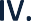 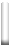 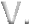 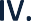 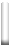 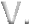 ÜSTÜNLÜKLER Dört Beceri Laboratuvarının olması Öğrencilerin kalabileceği KYK yurtlarının olmasıUlaşım probleminin olmaması Bahçemizde Basketbol /Voleybol Sahası olması Dersliklerin teknik donanımlarının yeterli olması Ülke genelindeki tercih sıralarına bakıldığında Hemşirelik Bölümünün 46, Çocuk Gelişimi Bölümünün ise 12. sırada olmasıFakülte ekibinin genç ve dinamik olmasıBirimin iş sağlığı ve güvenliği kapsamında etkin faaliyetler yapmış olması Kalite belgesi almış olmak.ZAYIFLIKLAR Hemşirelik bölümünde sekiz ana bilim dalından sadece altısında Dr. Öğretim Üyesinin bulunması, her anabilim dalında öğretim üyesinin olmaması. Ayrıca her anabilim dalında en az iki öğretim elemanının olmamasıÇocuk Gelişimi bölümünde öğretim görevlisi bulunmaması. Fakültede fiziki ortamın yetersiz olması Öğrenci sayısının sınıf kapasitesitelerinin üstünde olması Yönetim Kurulunun bazı üyelerinin Antalya’da başka birimden karşılanması İdari personel sayısının yetersiz olmasıFakültenin merkez kampüste olmaması, uzaklığın fazla olmasıTemel Tıp Bilimleri Dersleri için il merkezinden öğretim elemanlarının gelmek zorunda olmasıKütüphanenin fiziki yapısı ve kitap bakımından yeterli olmamasıFotokopi/ kırtasiye olanağının yetersiz olmasıKonferans salonunun olmaması/alt yapısının eksik olmasıBeceri Laboratuvarlarının hem kapasite hem de donanım açısından tüm ihtiyaçları karşılayamaması Akademisyen başına düşen öğrenci sayısının yüksek olmasıUygulamalarda öğretim elemanı başına düşen öğrenci sayısının yüksek olmasıFIRSATLARIMIZHalk Eğitim Merkezinin öğrencilerin gelişimi için işbirliğine açık olması Yerel yönetimin  Fakülteyi desteklemesiİlçede bulunan kamu/özel sağlık ve eğitim kuruluşlarının işbirliğine açık olmasıÖğrencilerin bir topluluk kurmalarıHemşirelik Bölümü öğrencilerinin Türk Hemşireler Derneği Öğrenci Komisyonunda olmaları,Hemşirelik Bölümü öğrencilerinin Öğrenci hemşireler derneğinde aktif çalışmaları, faaliyetleri takip etmeleri TEHDİTLERİMİZ Kantin Hizmetlerinin düzenli ve sürekli olmamasıYemekhane için her yıl bir tedarikçi ile anlaşma yapmak zorunda olunmasıUygulama alanlarının kapasitelerinin yetersiz olması, her yıl yeni bir plan yapmak zorunda olunmasıFakülte binasının jenaratörünün olmaması, elektrik kesintisi olduğunda derslerin aksamasıKonferans salonunun yapılamaması, dersliklerin öğrenci kapasitesini karşılayamamasıDEĞERLENDİRME V-ÖNERİ VE TEDBİRLER Akademik, idari ve destek hizmetler personelinin sayısının artırılması,Temel Tıp Bilimleri Dersleri, 5 i dersleri ve üniversitenin farklı birimlerinden alınan dersler için uzaktan online eğitimden yararlanılmakta bu da görevlendirmelerde kolaylık sağlamaktadır.Gerekli olan araç-gereç, ekipmanların (teorik, laboratuvar) temin edilmesi, eğitim-öğretime başlanabilmesi için zorunlu olmakla birlikte, zayıflıkların fırsata dönüştürülmesinde etkili olacaktır. Fakültenin ilçe merkezinde lokalize olması, uygulama alanı açısından ilk yıllar için yeterli de olsa  şu anda ihtiyacı karşılayamamaktadır.  Öğrenciler becerilerini geliştirmek için farklı vakalar görememektedirler. Bu süreçte, yerel yönetimlerden destek alınması ve merkez kampüsteki ilgili birimlerle işbirliği içinde olunması, etkin eğitim-öğretim, araştırma ve geliştirme çalışmaları için önemlidir.Fakültede konferans salonunun olmaması büyük toplantılar yapılmak istendiğinde sorun olmaktadır. Aynı anda tüm sınıfların olduğu toplantılar yapılamamaktadır. Onun için acilen konferans salonunun yapılması gerekmektedir.İlk iki yıl sadece Kumluca’daki hastane uygulama için kullanılmıştır. İki yıldır Finike devlet hastanesi klinikleri ve ilçe sağlık müdürlüğü, sağlıklı hayat merkezi de uygulamalarda kullanılmaya başlanmıştır. Çocuk gelişimi bölümünün farklı laboratuvar ihtiyacı bulunmaktadır. Ancak fakültede bunun için yer sıkıntısı vardır.EKLER 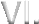 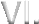 İÇ KONTROL GÜVENCE BEYANI[1]Harcama yetkilisi olarak görev ve yetkilerim çerçevesinde;Harcama birimimizce gerçekleştirilen iş ve işlemlerin idarenin amaç ve hedeflerine, iyi malî yönetim ilkelerine, kontrol düzenlemelerine ve mevzuata uygun bir şekilde gerçekleştirildiğini, birimimize bütçe ile tahsis edilmiş kaynakların planlanmış amaçlar doğrultusunda etkili, ekonomik ve verimli bir şekilde kullanıldığını, birimimizde iç kontrol sisteminin yeterli ve makul güvenceyi sağladığını bildiririm.Bu güvence, harcama yetkilisi olarak sahip olduğum bilgi ve değerlendirmeler, yönetim bilgi sistemleri, iç kontrol sistemi değerlendirme raporları, izleme ve değerlendirme raporları ile denetim raporlarına dayanmaktadır.[2]         Bu raporda  yer alan bilgilerin  güvenilir, tam  ve doğru olduğunu beyan ederim.[3] Kumluca Sağlık Bilimleri Fakültesi  	03/01/2023Prof. Dr. Selma ÖNCEL Harcama yetkilileri tarafından imzalanan iç kontrol güvence beyanı birim faaliyet raporlarına eklenirYıl içinde harcama yetkilisi değişmişse “benden önceki harcama yetkilisi/yetkililerinden almış olduğum bilgiler” ibaresi de eklenirHarcama yetkilisinin herhangi bir çekincesi varsa bunlar liste olarak bu beyana eklenir ve beyanın bu çekincelerle birlikte dikkatealınması gerektiği belirtilir.AdetAlanı (m2)Derslik5111158.20115,2075.60117134Beceri Laboratuvarı428.50Sınıf TipiAlanı (m2)Öğrenci Kapasitesi1.  Derslik58.20482.  Derslik58.20483.  Derslik58.20484.  Derslik58.20485. Derslik58.20606. Derslik 115.201287. Derslik75.60608. Derslik1171279. Derslik134134Klinik Beceri Laboratuvarı 128.5015Klinik Beceri Laboratuvarı 228.5015Klinik Beceri Laboratuvarı 328.5015Klinik Beceri Laboratuvarı 428.5015Yerleşke AdıKapalı Alan Miktarı (m2)Kapalı Alan Miktarı (m2)Toplam (m2)Yerleşke AdıÜniversiteTahsisToplam (m2)Kumluca SBF3.030 3.230 Yerleşke AdıMülkiyet Durumuna Göre Taşınmaz Alanı (m2)Mülkiyet Durumuna Göre Taşınmaz Alanı (m2)Mülkiyet Durumuna Göre Taşınmaz Alanı (m2)Toplam(m2)AçıklamaYerleşke AdıÜniversiteMaliye / HazineDiğerToplam(m2)AçıklamaKumluca SBF19.000TahsisHizmet AlanıMerkez Yerleşkesi (m2)Diğer (m2)Toplam (m2)Eğitim-1.143.901.143.90SağlıkBarınmaBeslenme400.00400.00Kültür58.2058.20Spor527.00527.00Diğer (İdari, Tesis, Depo)1.101.001.101.00Toplam3.230.103.230.10Biriminizin Adı/ Kullanan BirimYazılım AdıAdediYazılımın Kullanım AmacıKumluca Sağlık Bilimleri FakültesiWindows 7-8-1031Fakülteye ait idari ve akademik hizmetleri yürütmekCinsiİdari iş ve işlemler Amaçlı İdari Personele Tahsis Edilmiş Bilgisayar SayısıAkademik İş ve İşlemler Amaçlı Akademik Personele Tahsis Edilmiş Bilgisayar SayısıEğitim Amaçlı Öğrencilerin Kullanımına Açık Bilgisayar Sayısı*ToplamMasaüstü Bilgisayarlar255.02.0163615Dizüstü Bilgisayarlar255.02.01-15116BölümüKitapPeriyodik YayınElektronik YayınDiğerleriToplamTıp478162--Fen----Sosyal227--Mevzuat (Kanun Yönetmelik Vs.)----Okuma kitabı (Roman, şiir, öykü)829---Diğer (Sınava hazırlık, kongre bildiri kitabı,…)31---Toplam1.5651621727Kütüphane AdıAlanı
(m²)KapasitesiBasılı Kitap SayısıBasılı Dergi SayısıKumluca Sağlık Bilimleri Kütüphanesi58 m218 Kişilik1.565162CinsiAdetAkıllı Tahta0Projeksiyon10Tepegözler (Slayt Cihazları)0Barkot Okuyucu0Baskı Makinesi0Fotokopi Makinesi (Fax-Tarayıcı özelliklidir.)1Faks0Fotoğraf Makinesi0Kameralar6Televizyon0Tarayıcı0Müzik Çalarlar ve Kaydediciler ile Donanımları0Mikroskop0DVD0Depolama Sistemleri (elektronik ortamda kullanılan)0Mobil Cihazlar (tablet, cep telefonu, telsiz vb.)0Monitörler15PC'ler (masaüstü ve dizüstü bilgisayarlar)31Diğer (Optik Okuyucu)2Diğer (Network Cihazlar Kablosuz)13Toplam77SınıfıUnvanıKadroların Doluluk Oranına GöreKadroların Doluluk Oranına GöreKadroların Doluluk Oranına GöreSınıfıUnvanıDoluBoşGenel ToplamÖğretim Üyeleri SınıfıProfesör000Öğretim Üyeleri SınıfıDoçent101Öğretim Üyeleri SınıfıDr. Öğretim Üyesi707Öğretim Görevlileri SınıfıÖğretim Görevlisi606Araştırma Görevlileri SınıfıAraştırma Görevlisi101Genel ToplamGenel Toplam15015Akademik PersonelSayısıToplamÖğrenci SayısıAkademik Personel Başına Düşen Öğrenci SayısıProf.01456440Doç.11456440Dr. Öğretim Üyesi71456440Öğretim Görevlisi61456440Gelen Kişi SayısıGiden Kişi SayısıÖYP Programı Çerçevesinde Başka Üniversitelere GidenAraştırma Görevlisi2547 Sayılı Kanun’un 35.maddesi Çerçevesinde Giden /GidenAraştırma Görevlisi2547 Sayılı Kanun’un 38.Maddesi Çerçevesinde Başka Kurumlarda Görevlendirilen Öğretim ElemanlarıProfesör2547 Sayılı Kanun’un 38.Maddesi Çerçevesinde Başka Kurumlarda Görevlendirilen Öğretim ElemanlarıDoçent Dr.2547 Sayılı Kanun’un 38.Maddesi Çerçevesinde Başka Kurumlarda Görevlendirilen Öğretim ElemanlarıDr. Öğretim Üyesi2547 Sayılı Kanun’un 38.Maddesi Çerçevesinde Başka Kurumlarda Görevlendirilen Öğretim ElemanlarıÖğretim Üyesi2547 Sayılı Kanun’un 38.Maddesi Çerçevesinde Başka Kurumlarda Görevlendirilen Öğretim Elemanları…2547 Sayılı Kanun’un 40. Maddesi Çerçevesinde Gelen / Giden Öğretim ElemanlarıProfesör2547 Sayılı Kanun’un 40. Maddesi Çerçevesinde Gelen / Giden Öğretim ElemanlarıDoçent Dr.2547 Sayılı Kanun’un 40. Maddesi Çerçevesinde Gelen / Giden Öğretim ElemanlarıDr. Öğretim Üyesi2547 Sayılı Kanun’un 40. Maddesi Çerçevesinde Gelen / Giden Öğretim ElemanlarıÖğretim Üyesi2547 Sayılı Kanun’un 40. Maddesi Çerçevesinde Gelen / Giden Öğretim ElemanlarıAraştırma GörevlisiToplam00SınıfıUnvanı Dolu KadroDolu KadroDolu KadroSınıfıUnvanı 20182019202020212022Öğretim Üyeleri SınıfıProfesörÖğretim Üyeleri SınıfıDoçent1Öğretim Üyeleri SınıfıDr. Öğretim Üyesi79997Öğretim Görevlileri SınıfıÖğretim Görevlisi34456Araştırma Görevlileri SınıfıAraştırma Görevlisi00111Genel ToplamGenel Toplam1013141515Artış/Azalış OranlarıArtış/Azalış Oranları% 3 Artış% 1 Artış%1 Artış0Hizmet SınıfıDolu KadroBoş KadroToplamDolu Kadro Bazında Yüzdelik DurumuGenel İdari Hizmetler Sınıfı303%100Sağlık Hizmetleri SınıfıTeknik Hizmetler SınıfıEğitim ve Öğretim Hizmetleri SınıfıAvukatlık Hizmetleri SınıfıDin Hizmetleri SınıfıYardımcı Hizmetli Sınıfı11%100Toplam404%100ADI SOYADI-ÜNVANI-KADROSU GÖREVİ Nadir CEYLAN -Fakülte SekreteriKadrolu Fakülte SekreteriMehmet GÖKYAR -MemurKadrolu    Yazı İşleri -  Personel İşleri,                                              Çocuk Gelişimi ve Hemşirelik Bölüm MemuruOnur ÇAM – Memur (Ş) Kadrolu (Aday)Öğrenci İşleriFurkan  KALYONCUYardımcı Hizmetler-Kadrolu (Aday)HizmetliHamide SONGUR - Bilg.İşl. (Şef V.)13/b-4 Görevlendirmeİdari ve Mali İşler- Taşınır Kayıt YetkilisiHasan ACARLI  -Teknisyen13/b-4 GörevlendirmeTeknik Hizmetler, ASOSBetül EROL  -Sürekli İşçi Kadrolu İşçi (4d)Öğrenci İşleri – ÖSYM Sorumlusu, Özel KalemAyşe ULUSOY -Sürekli İşçi Kadrolu İşçi (4d)Temizlik PersoneliİlköğretimLiseÖn LisansLisansY.LisansDoktora     ToplamKişi Sayısı1214Yüzdelik Dağılımı100Hizmet Yılı0-11-34-67-1011-1516-2021 ÜzeriToplamTam Zamanlı2114Yüzdelik Dağılımı1002022-2023 Eğitim Öğretim Yılı Öğrenci Sayısı2022-2023 Eğitim Öğretim Yılı Öğrenci Sayısı2022-2023 Eğitim Öğretim Yılı Öğrenci SayısıÖrgün Öğretimİkinci ÖğretimFakülteler (Kumluca Sağlık Bilimleri Fak.)564YokYüksekokullarMeslek YüksekokullarıEnstitülerToplam564Genel ToplamEğitim Öğretim DönemiEğitim Öğretim DönemiKız ÖğrenciErkek ÖğrenciErkek ÖğrenciToplamToplamToplam2017-20182017-20182018-20192018-20192019-20202019-2020111112020-20212020-202133332021-20222021-2022111112022-20232022-20231111Toplamı44226Eğitim AlanıAmfi (Adet)Derslik (Adet)Laboratuvar (Adet)Toplam (Adet)0–50 Kişilik-44851–75 Kişilik-2-276–100 Kişilik---101–150 kkkkkkkkkKKKKKKşKişilik-3-3151–250 Kişilik----251–Üzeri Kişilik----Toplam-9413Cinsi (Laboratuar/Atölye)AdıSayısıLab./Atölye çalışan Teknik Personel SayısıKapasitesi(Kişi Sayısı)LaboratuvarMesleki Beceri Laboratuvarı4-(Her biri)YılISI Dergilerinde MakaleDiğer dergilerde makaleKitapKitap bölümüBildiri202234231171320215531-102420201939-131320191130152820186182225201798-120201616-59BölümISI Dergilerinde MakaleDiğer dergilerde makaleKitap Kitap bölümüBildiriHemşirelik31221912Çocuk Gelişimi31-81YılEditörÖzel sayı editörlüğüYayın/Danışma kurulu üyeliğiEditörler Kurulu ÜyeliğiYayın Hakemliği2022--3-372021--1-42020-----2019--22122018---482017---292016--5220YılEditörÖzel sayı editörlüğüYayın/Danışma kurulu üyeliğiEditörler Kurulu ÜyeliğiYayın Hakemliği2022--2-20YılEditörÖzel sayı editörlüğüYayın/Danışma kurulu üyeliğiEditörler Kurulu ÜyeliğiYayın Hakemliği2022--1-17YılYayın Hakemliği2022372021-2020-2019122018820179201620YılEditörÖzel sayı editörlüğüYayın/Danışma kurulu üyeliğiEditörler Kurulu ÜyeliğiYayın Hakemliği2022--1-172021--1-32020-----2019----212018----152017-----2016--4-1YılBilimsel Proje (BAP Destekli)ToplamToplam Kullanılan  Ödenek 2022---20211117.196 TL. 2020---201933TL.YılBilimsel Proje (TÜBİTAK Destekli)ToplamToplam Kullanılan  Ödenek 20221146.000 TL. 20211150.000 TL.2020--2019---2022 YılıBilimsel Proje (BAP Destekli)ToplamToplam Kullanılan  Ödenek Hemşirelik Bölümü ---Çocuk Gelişimi Bölümü ---2022 YılıBilimsel Proje (TÜBİTAK  Destekli)ToplamToplam Kullanılan  Ödenek Hemşirelik Bölümü ---Çocuk Gelişimi Bölümü 11. YılISI Dergilerinde AtıflarDiğer Uluslararası AtıflarUlusal AtıflarToplam2022134125883472021 16013682378202056615016720193633198820182830278520178641820164318ÜnvanISI Dergilerinde AtıflarDiğer Uluslararası AtıflarUlusal AtıflarToplamDoçent234534102Dr. Öğr. Üyesi5730592Öğr.Gör.Dr.434039122Öğr.Gör.11101031Araşt. Gör. 0000İdari Personel HizmetiçiEğitimlerİdari Personel HizmetiçiEğitimlerEğiticilerin EğitimiEğiticilerin EğitimiAraştırma BecerileriGeliştirme EğitimiAraştırma BecerileriGeliştirme EğitimiToplamToplamEğitim SayısıKatılımcısayısıEğitim SayısıKatılımcısayısıEğitim SayısıKatılımcısayısıEğitim SayısıKatılımcısayısıKumluca Sağlık Bilimleri Fak. 4681621614184Program Sayısıİzlenebilen Program Bilgi Paketiİzlenme OranıÖn LisansLisans2Bologna Paketi -        Bölüm Bilgi Paketi       % 100Yüksek lisansDoktoraGenel Toplam22      % 100Biriminizin AdıProjeyi Yürüten BirimProje SahibiProjenin AdıProjenin Kapsamı-AçıklamasıBaşlangıç ve Bitiş/Planlanan Bitiş TarihiKSBFÇocuk Gelişimi BölümüDr. Öğr. Üyesi Şükran ŞİMŞEK 23 Nisan Ulusal Egemenlik ve Çocuk Bayramı Kapsamında Kermes ve İlkokullara Kitap Bağışı23 Nisan Ulusal Egemenlik ve Çocuk Bayramı kapsamında ihtiyaç sahibi okullara destek olmak amacıyla Kumluca Sınav Koleji işbirliği ile bir kermes düzenlenmiştir.Elde edilen gelir ile Kumluca ilçesindeki üç okula kitap ve anaokulları için materyal desteğinde bulunulmuştur.23 Nisan-Haziran 2022Eğitimi Veren Birimin AdıEğitimin Kapsamı/AdıKatılımcı Belgesi Verilen Kişi SayısıSertifika VerilenKişi Sayısı----Genel ToplamDanışmanlık HizmetiEğitim HizmetiAnaliz ve RaporlamaDiğerToplamKamu Kurum / Kuruluşları-----Özel SektörToplamBursu Veren Kurum/KuruluşBursu Veren Kurum/KuruluşBurs Alan Öğrenci SayısıBurs TutarıTürk Eğitim VakfıTürk Eğitim VakfıMehmet Zorlu VakfıMehmet Zorlu VakfıAntalya DesteklemeVakfıÖn LisansAntalya DesteklemeVakfıLisansAntalya DesteklemeVakfıYüksek LisansAntalya DesteklemeVakfıDoktoraAntalya DesteklemeVakfıTemel BilimlerVehbi Koç VakfıVehbi Koç VakfıAKMEDAKMEDTürkiye’nin Mühendis Kızları VakfıTürkiye’nin Mühendis Kızları VakfıBaşbakanlık BursuBaşbakanlık BursuTESYEVTESYEVVar ise diğer bursları da ekleyiniz.(Yardım Gönüllüleri Eğitim ve Proje Derneği)Var ise diğer bursları da ekleyiniz.(Yardım Gönüllüleri Eğitim ve Proje Derneği)1500 TL.ToplamToplam1Tl.2022 YılıKültür ve Sanat Etkinliği Sayısı2022 YılıSpor Etkinliği Sayısı32“Renkli Bir Gelecek İçin Bir Renkte Sen Kat” Projesi                        “Doğal Hayatı Temiz Tut, Gelecek İçin Bir Adım At” ProjesiDünya Çocuk Hakları Günü Etkinlikleri                        Sağlıklı Yaşam Kapsamında Gelidonya Fenerine Yürüyüş Etkinliği                        23 Nisan Ulusal Egemenlik ve Çocuk Bayramı Kapsamında Kermes                        Mezun Öğrenci Sayısı 2020-20212021-2022ToplamHem6066126ÇGB-4949Hazine YardımıBütçe ÖdeneğiSerbestÖdenek (B)Gerçekleşme Durumu% (A*100)/BKesin Harcama (A)Kalan Ödenek01- Personel Giderleri3.348.746,493.348.746,49%100 3.348.746,49002- Sos. Güv. Kur. D. Prim. Giderleri464.591,71464.591,71%100460.676,883.914,8303- Mal Ve Hizmet Alım Giderleri102.125,00102.125,00% 100102.026,8598,1505- Cari Transferler0006- Sermaye Giderleri00Toplam3.915.463,203.915.463,203.911.450,224.012,98 Akdeniz ÜniversitesiAkdeniz ÜniversitesiAkdeniz ÜniversitesiAkdeniz ÜniversitesiAkdeniz ÜniversitesiAkdeniz ÜniversitesiAkdeniz Üniversitesi5. Öğretim Elemanlarına Sağlanan Burs ve DesteklerÖlçü BirimiGerçekleşmeGerçekleşmeGerçekleşmeGerçekleşme2022Hedefi5. Öğretim Elemanlarına Sağlanan Burs ve DesteklerÖlçü BirimiI.DönemII.DönemIII.DönemIV.Döne m2022Hedefi5.1. Alanında yetkin, araştırmacı, bilgi üreten ve aktaran akademisyenler yetiştirilmesi5.1. Alanında yetkin, araştırmacı, bilgi üreten ve aktaran akademisyenler yetiştirilmesi5.1.3. YÖK tarafından öncelikli alanlarında sağlanan burslardan yararlanan doktora öğrenci sayısıSayıBu Performans Hedefi İçin Gerçekleşen Bütçe MiktarıTLİlgili Olduğu Birim/Birimler:FakültelerYüksekokullarMeslek YüksekokullarıEnstitülerÖğrenci İşleri Daire Başkanlığıİlgili Olduğu Birim/Birimler:FakültelerYüksekokullarMeslek YüksekokullarıEnstitülerÖğrenci İşleri Daire Başkanlığıİlgili Olduğu Birim/Birimler:FakültelerYüksekokullarMeslek YüksekokullarıEnstitülerÖğrenci İşleri Daire Başkanlığıİlgili Olduğu Birim/Birimler:FakültelerYüksekokullarMeslek YüksekokullarıEnstitülerÖğrenci İşleri Daire Başkanlığıİlgili Olduğu Birim/Birimler:FakültelerYüksekokullarMeslek YüksekokullarıEnstitülerÖğrenci İşleri Daire Başkanlığıİlgili Olduğu Birim/Birimler:FakültelerYüksekokullarMeslek YüksekokullarıEnstitülerÖğrenci İşleri Daire Başkanlığıİlgili Olduğu Birim/Birimler:FakültelerYüksekokullarMeslek YüksekokullarıEnstitülerÖğrenci İşleri Daire Başkanlığı(Yukarıdaki Performans maddeleri Üniversitemiz tarafından Fakültelere tanımlanmıştır. Bütçemiz personel giderleri, SGK prim ödemeleri, mal ve hizmet alımları giderleri olarak kullanılmıştır. Bütçe ödeneği kullanıldığı halde performans hedeflerinle uyuşmamaktadır.    (Yukarıdaki Performans maddeleri Üniversitemiz tarafından Fakültelere tanımlanmıştır. Bütçemiz personel giderleri, SGK prim ödemeleri, mal ve hizmet alımları giderleri olarak kullanılmıştır. Bütçe ödeneği kullanıldığı halde performans hedeflerinle uyuşmamaktadır.    (Yukarıdaki Performans maddeleri Üniversitemiz tarafından Fakültelere tanımlanmıştır. Bütçemiz personel giderleri, SGK prim ödemeleri, mal ve hizmet alımları giderleri olarak kullanılmıştır. Bütçe ödeneği kullanıldığı halde performans hedeflerinle uyuşmamaktadır.    (Yukarıdaki Performans maddeleri Üniversitemiz tarafından Fakültelere tanımlanmıştır. Bütçemiz personel giderleri, SGK prim ödemeleri, mal ve hizmet alımları giderleri olarak kullanılmıştır. Bütçe ödeneği kullanıldığı halde performans hedeflerinle uyuşmamaktadır.    (Yukarıdaki Performans maddeleri Üniversitemiz tarafından Fakültelere tanımlanmıştır. Bütçemiz personel giderleri, SGK prim ödemeleri, mal ve hizmet alımları giderleri olarak kullanılmıştır. Bütçe ödeneği kullanıldığı halde performans hedeflerinle uyuşmamaktadır.    (Yukarıdaki Performans maddeleri Üniversitemiz tarafından Fakültelere tanımlanmıştır. Bütçemiz personel giderleri, SGK prim ödemeleri, mal ve hizmet alımları giderleri olarak kullanılmıştır. Bütçe ödeneği kullanıldığı halde performans hedeflerinle uyuşmamaktadır.    (Yukarıdaki Performans maddeleri Üniversitemiz tarafından Fakültelere tanımlanmıştır. Bütçemiz personel giderleri, SGK prim ödemeleri, mal ve hizmet alımları giderleri olarak kullanılmıştır. Bütçe ödeneği kullanıldığı halde performans hedeflerinle uyuşmamaktadır.    